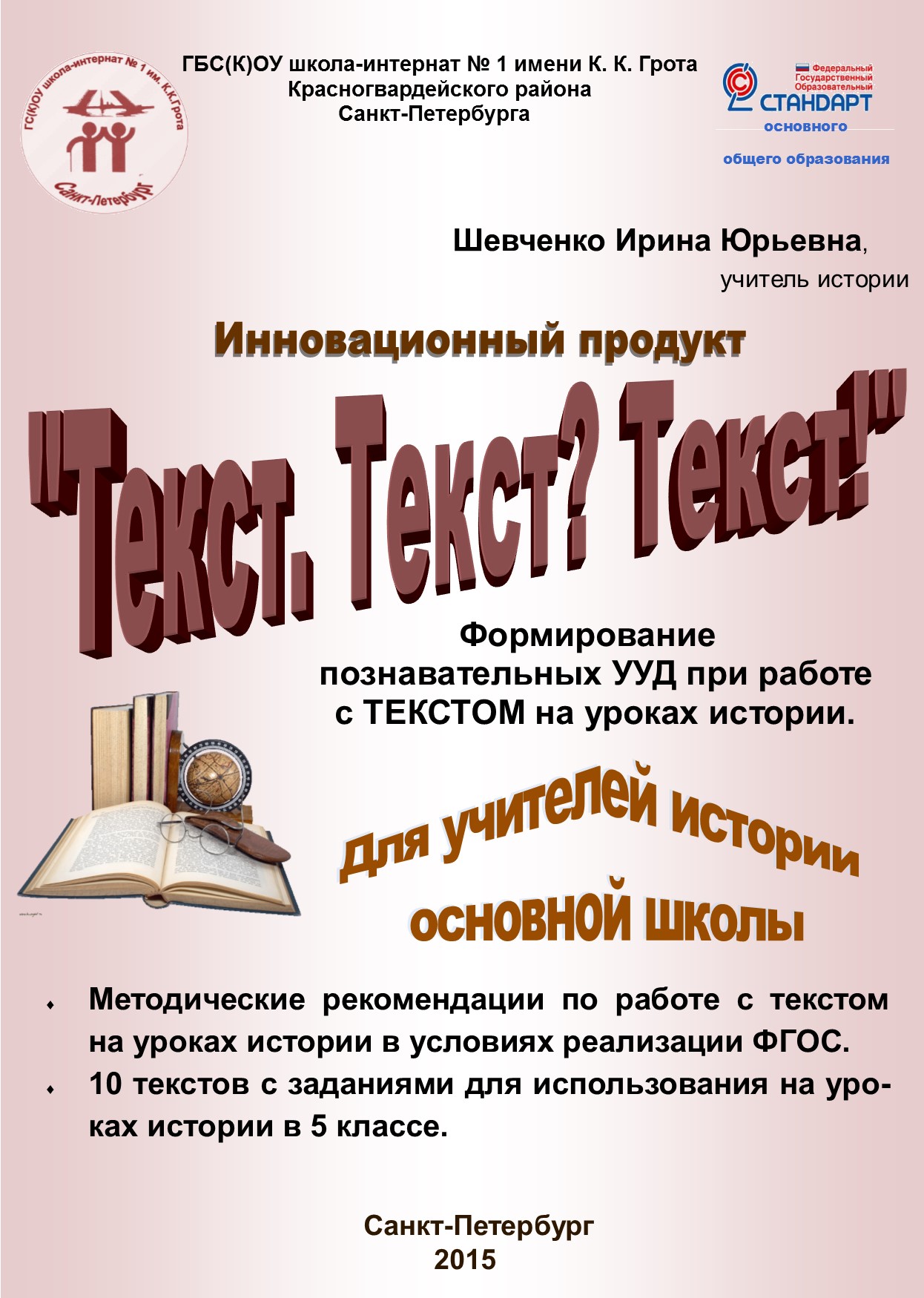 Шевченко И.Ю.Инновационный продукт «Текст. Текст? Текст!» Формирование познавательных универсальных учебных действий при работе с текстом на уроках истории в 5 классе в условиях внедрения федеральных государственных стандартов (ФГОС) второго поколения.Пояснительная запискаАдресность.  Данный инновационный продукт предназначен для учителей истории, работающих по ФГОС, предлагаются примеры заданий  по работе с текстом в 5 классе при изучении темы «Древний Рим»,  которые можно предложить учащимся.Актуальность. Переход на ФГОС предполагает, что каждый ученик должен не только получить предметные знания, но  и  достичь определенных результатов, выраженных в универсальных учебных действиях.Планируемые результаты при обучении истории в 5 классе ориентируют учащихся на достижение уровней освоения познавательных учебных действий: проводить поиск информации в отрывках исторических  текстов, материальных памятниках  Древнего мира;раскрывать характерные, существенные черты в  положении  основных групп  населения в древневосточных и античных обществах (правители и подданные, свободные и рабы); религиозных верований людей в древности;давать оценку наиболее значительным событиям и личностям древней истории.давать характеристику общественного строя древних государств.Сейчас очень важно построить образовательный процесс таким образом, чтобы учащийся овладел неким комплексом, связывающим воедино знания, умения и действия, развить способность мобилизовать умения в конкретной ситуации. Реализация компетентностного подхода в обучении возможна через деятельностные технологии обучения, в основе которых лежит планирование и организация учебного процесса, в котором главное место отводится активности и разносторонней, в максимальной степени самостоятельной познавательной деятельности школьника. ПоэтомуА принтер у них есть общий при изучении материала по истории серьезное внимание необходимо уделять самостоятельной работе учащихся с учебным и оригинальным текстом, что позволит развить умение работать с проблемами и искать пути их решения, умение действовать в неопределенной ситуации, самостоятельно добывая недостающую информацию.      Использование различных форм и методов работы с учебным и оригинальным текстами на уроках истории  позволяет выделить ряд проблем:Учащиеся недостаточно владеют навыками и умениями осуществлять поиск необходимой информации, анализировать и обобщать неупорядоченную информацию.Учащиеся не владеют достаточным умением использовать приобретенные знания и умения в практической деятельности.Учащиеся не владеют достаточным умением осуществлять поиск информации, представленной в различных знаковых системах (текст, схема, таблица, диаграмма).Учащиеся не владеют достаточным умением извлекать из неадаптированных оригинальных текстов (философских, научно-популярных, публицистических, художественных) знания по изучаемым темам.Инновационность.Данный продукт можно назвать инновационным, поскольку тексты, размещенные в электронном приложении к учебнику «История Древнего мира» и доступные всем учителям истории, дополнены авторскими вопросами и заданиями, скомпонованными согласно принципу «от простого к сложному», они помогут учащимся наиболее успешно усвоить информацию, изложенную в исторических текстах. Методические рекомендации по использованию.В зависимости от подготовленности класса, техники чтения работа может быть фронтальной или групповой.  После первичного прочтения текста целесообразно провести словарную работу, выяснить, все ли слова и выражения понятны учащимся. В заключение можно использовать различные приемы рефлексии, например написание синквейна  или заполнение таблицы:   Универсальные учебные действияВведение федерального государственного стандарта (ФГОС) основного общего образования второго поколения в корне меняет систему образования в России. Вместо простой передачи знаний, умений и навыков от учителя к ученику приоритетной целью школьного образования становится развитие способности ученика самостоятельно ставить учебные цели, проектировать пути их реализации, контролировать и оценивать свои достижения, иначе говоря, – формирование умения учиться. Учащийся сам должен стать «архитектором и строителем» образовательного процесса.Достижение данной цели становится возможным благодаря  формированию системы универсальных учебных действий (УУД). Овладение универсальными учебными действиями дает учащимся возможность самостоятельно успешно усваивать новые знания, овладевать умениями и вырабатывать навыки на основе формирования умения учиться. Эта возможность обеспечивается тем, что УУД - это обобщенные действия, порождающие мотивацию к обучению и позволяющие учащимся ориентироваться в различных предметных областях познания.Педагогическая практика показывает, что обучение выполнению УУД, то есть действий, обеспечивающих умение учиться, самостоятельно искать, находить и усваивать знание - самый прогрессивный путь организации обучения. В ходе процесса обучения происходит развитие познавательной деятельности — активное изучение человеком окружающей действительности, в процессе которого ребенок приобретает знания, познает законы существования окружающего мира и учится не только взаимодействовать с ним, но и целенаправленно воздействовать на него. Человек не может существовать в мире и не познавать его, поэтому в ряду УУД познавательные умения играют очень важную роль. Познавательные универсальные  действия включают общеучебные, логические, действия постановки и решения проблем.Познавательные УУД1. Общеучебные: -  самостоятельное выделение и формулирование познавательной цели;  -  поиск и выделение необходимой информации; применение методов информационного поиска, в том числе с помощью компьютерных средств:-  знаково-символические  - моделирование – преобразование объекта из чувственной формы в модель, где выделены существенные характеристики объекта (пространственно-графическую или знаково-символическую) и  преобразование модели с целью выявления общих законов, определяющих данную предметную область;-  умение структурировать знания;-  умение осознанно и произвольно строить речевое высказывание в устной и письменной форме; - выбор наиболее эффективных способов решения задач в зависимости от конкретных условий; - рефлексия способов  и условий действия, контроль и оценка процесса и результатов деятельности; - смысловое чтение как осмысление цели чтения и выбор вида чтения в зависимости от цели;  извлечение необходимой информации из прослушанных текстов различных жанров; определение основной и второстепенной информации; свободная ориентация и восприятие текстов художественного, научного, публицистического и официально-делового стилей; понимание и адекватная оценка языка средств массовой информации;-  постановка и формулирование проблемы, самостоятельное создание алгоритмов деятельности при решении проблем творческого и поискового характера. 2. Логические: - анализ объектов  с целью выделения признаков (существенных, несущественных) -  синтез как составление целого из частей, в том числе самостоятельно достраивая, восполняя недостающие компоненты; - выбор оснований и критериев для сравнения, сериации, классификации объектов; -  подведение под понятия, выведение следствий; -  установление причинно-следственных связей,  -  построение логической цепи рассуждений, -  доказательство; -  выдвижение гипотез и их обоснование.3.  Постановка и решение проблемы:-  формулирование проблемы;- самостоятельное создание способов решения проблем творческого и поискового характера.Задание 1.Задание 2.Задание 3.Задание 4.Задание 5.Задание 6.Задание 7.Задание 8.Задание 9.Задание 10.+Я знал-Я не знал!Удивлён!?Задаю вопросТема       урокаЭтапУрокаФормируемые УУДЗадания и вопросы«Древнейший Рим».Изучение нового материала- поиск и выделение необходимой информации;- умение осознанно и произвольно строить речевое высказывание в устной форме; -  выдвижение гипотез и их обоснование.-  Как назвали двух мальчиков? - Кто спас малышей от гибели? - Что было общего, и чем отличались друг от друга братья?- Как вы думаете, кому из них суждено будет стать царем Рима?  Почему?История. 5 класс. Древнейший Рим.Задание 1.Прочитайте свидетельство древнеримского историка Плутарха. Устно ответьте на следующие вопросы:Как назвали двух мальчиков? Кто спас малышей от гибели?Что было общего у братьев и чем они отличались друг от друга?Как вы думаете, кому из них суждено будет стать царем Рима?  Почему?Плутарх о спасении Ромула и РемаМладенцев подобрал свинопас Фаустул (или тайно от всех, или по ведению Нумитора, который втайне помогал растить найдёнышей). Говорят, что их перевезли в Габии (город недалеко от современного Рима), там выучили грамоте и всему остальному, что полагается знать людям благородного происхождения. Детям дали имена Ромул и Рем. С первых лет жизни мальчики отличались благородной осанкой, высоким ростом и красотой, когда же они стали постарше, оба выказали отвагу, мужество, умение твёрдо глядеть в глаза опасности, одним словом — полную неустрашимость. Но Ромул был, казалось, крепче умом, обнаруживал здравомыслие государственного мужа, и соседи, с которыми ему случалось общаться — по делам ли о пастьбе скота или об охоте, — ясно видели, что он создан скорее для власти, нежели для подчинения. Поэтому братья были в добрых отношениях со своей ровней и с теми, кто стоял ниже их, но с царскими надсмотрщиками, начальниками и главными пастухами, которые нимало не превосходили молодых людей силою духа, держались высокомерно, не обращая внимания ни на их гнев, ни на угрозы. Они вели жизнь, приличествующую свободным людям, считая, однако, что свобода — это не праздность, не безделье, а гимнастические упражнения, охота, состязания в беге, борьба с разбойниками, ловля воров, защита обиженных. Всё это принесло им добрую славу.ТемаУрока      ЭтапУрокаФормируемые УУДЗадания и вопросы«Завоевание Римом Италии»Мотивация учебной деятельности.-  поиск и выделение необходимой информации;-  установление причинно-следственных связей;  - построение логической цепи рассуждений.- Выпишите в тетрадь  слова, значение которых вам неизвестно.- О каком событии в истории Древнего Рима идет речь в тексте?- Как вы думаете, почему никто не услышал приближение врагов? -  Почему, испытывая голод, римляне не съели гусей?- Какой вывод мы можем сделать из того факта, что, даже голодая, римляне не съели священных гусей? - Какие черты характера были свойственны Римлянам?   - Как бы вы могли озаглавить этот текст? История. 5 класс Завоевание Римом  Италии. Задание 2.Прочитайте отрывок из книги древнеримского писателя Тита Ливия.  Выполните задание: 1. Выпишите в тетрадь  слова, значение которых вам неизвестно.Устно ответьте на следующие вопросы: 2. О каком событии в истории Древнего Рима идет речь в тексте?3. Как вы думаете, почему никто не услышал приближение врагов? 4. Почему, испытывая голод, римляне не съели гусей?5. Какой вывод мы можем сделать из того факта, что, даже голодая, римляне не съели священных гусей? 6. Какие черты характера были свойственны римлянам?   7. Как бы вы могли озаглавить этот текст?Из книги Тита Ливия«История Рима от основания города».В Риме тем временем Крепость и Капитолий подверглись ужасной опасности. Дело в том, что галлы  или заметили человеческие следы там, где прошёл гонец, или сами обратили внимание, что у храма Карменты (храм римской богини-прорицательницы находился у подножия Капитолийского холма) начинается пологий подъём на скалу. Под покровом ночи они сперва выслали вперёд безоружного лазутчика, чтобы разведать дорогу, а потом полезли наверх уже все. Там, где было круто, они передавали оружие из рук в руки; одни подставляли плечи, другие взбирались на них, с тем чтобы потом вытащить первых; если было нужно, все подтягивали друг друга и пробрались на вершину так тихо, что не только обманули бдительность стражи, но даже не разбудили собак, животных столь чутких к ночным шорохам. Но их приближение не укрылось от гусей, которых, несмотря на острейшую нехватку продовольствия, до сих пор не съели, поскольку они были посвящены Юноне. Это обстоятельство и оказалось спасительным. От их гогота и хлопанья крыльев проснулся Марк Манлий, знаменитый воин, бывший консулом три года назад. Схватившись за оружие и одновременно призывая к оружию остальных, он среди всеобщего смятения кинулся вперёд и ударом щита сбил вниз галла, уже стоявшего на вершине. Покатившись вниз, галл в падении увлёк за собой тех, кто поднимался вслед за ним, а Манлий принялся разить остальных — они же, в страхе побросав оружие, цеплялись руками за скалы. Но вот уже сбежались и другие римляне: они начали метать стрелы и камни, скидывая врагов со скал. Среди всеобщего обвала галльский отряд покатился к пропасти и рухнул вниз.Тема Урока     Этап    урокаФормируемые УУДЗадания и вопросы«Устройство Римской республики»Изучение нового материала - умение давать характеристику общественного строя древних государств. - умение структурировать знания;- построение логической цепи рассуждений; - доказательство.- Выпишите в тетрадь  слова, значение которых вам неизвестно.- Кто обладал большими правами? -  Нарисуйте схемы: «Права сенаторов»,  «Права консулов» и «Права народных трибунов».История. 5 класс Устройство Римской республики.Задание 3.Прочитайте тексты. Выполните задания: 1.  Выпишите в тетрадь  слова, значение которых вам неизвестно.2. Нарисуйте схему: права сенаторов, права консулов и права народных трибунов.Устно ответьте на вопрос:3.  Кто обладал бОльшими правами? Свою точку зрения докажите.Права сенатаПредварительно рассматривали и утверждали законы, предлагавшиеся для голосования в Народном собрании. Вели переговоры с послами других стран. Ведали казной и контролировали должностных лиц. Ни перед кем не отчитывались. Вершили суд. Разрабатывали план ведения воин.Права консуловОбладали высшей гражданской и военной властью. Назначали должностных лиц. Проводили набор в войско и командовали им. Имели право на охрану в двенадцать ликторов. Созывали народное собрание и сенат для принятия законов. Председательствовали в народном собрании и сенате и предлагали законы для голосования. Народные трибуны.Народные трибуны — с 490 года до н. э. должностные лица, ежегодно избиравшиеся из плебеев на Собраниях по избрательным округам. Должность народных трибунов была введена для защиты прав плебеев от произвола патрицианских должстных лиц. Трибуны имели право накладывать вето на распоряжения или постановления любого должностного лица и сената, арестовывать и приговаривать к штрафу любых должностных лиц и рядовых граждан, созывать собрания плебеев, заседания Народных собраний и сената и председательствовать на них, издавать указы и предлагать законопроекты. Личность народного трибуна считалась неприкосновенной. Народные трибуны были обязаны постоянно держать двери дома открытыми для граждан, нуждающихся в защите, и не могли покидать Рим более чем на сутки. Их власть была ограничена городской чертой Рима. Высший подъём римской демократии связан с деятельностью народных трибунов Тиберия и Гая Гракхов. Народный трибунат просуществовал до 3 века н. э.    Тема     Урока     Этап     УрокаФормируемые УУДЗадания и вопросы«Вторая война Рима и Карфагена»Изучение нового материала - умение структурировать знания;- умение давать оценку наиболее значительным событиям и личностям древней истории.- Разделите текст на смысловые части;-  Озаглавьте части.- Почему солдаты были преданы Ганнибалу?- Сколько битв проиграл  Ганнибал?- Напишите несколько слов, благодаря которым можно сразу понять, что речь идет именно о Ганнибале.История. 5 класс  Вторая война Рима и Карфагена.Задание 4.Прочитайте биографию великого карфагенского полководца Ганнибала. Устно ответьте на вопросы и выполните задания письменно:1.  Разделите текст на смысловые части.2.  Озаглавьте части.3.  Почему солдаты были преданы Ганнибалу?4.  Сколько битв проиграл  Ганнибал?5.  Напишите несколько слов, благодаря которым можно сразу понять, что речь идет именно о Ганнибале.Ганнибал.Ганнибал (247 — 183 до н. э.) — командующий карфагенскими войсками в Испании, один из величайших полководцев древности. Ганнибал вырос в испанском военном лагере и тем не менее получил прекрасное образование. Гибкий и крепкий телосложением, Ганнибал отличался в беге, был искусным бойцом и отважным наездником.  Своей умеренностью в пище и сне, неутомимостью в походах, безграничной отвагой и беззаветной храбростью Ганнибал всегда подавал пример своим солдатам, заботился о них, за что они были преданы ему.  В 221 году Ганнибал стал командующим карфагенскими войсками в Испании и уже через три года начал войну с Римом. Это послужило началом Второй Пунической войны (218 — 201 годов до н. э.). Ганнибал совершил выдающийся поход, захватив Северную Испанию и перейдя через Пиренеи. Оттуда он спустился в Южную Галлию и с помощью галлов совершил свой знаменитый переход через Альпы. Потеряв множество людей, Ганнибал с небольшим войском устремился на равнины Италии.  Рим собрал самую большую армию в своей истории, чтобы отразить карфагенян, но в битве при Каннах в 216 году они потерпели поражение.  У Карфагена появился отличный случай для того, чтобы разбить своего давнего противника, однако, государство не оказывало никакой помощи своему гениальному полководцу. Постепенно Рим оправился от поражений, а Ганнибал был отозван из Италии. В 202 году Ганнибал потерпел поражение от римских войск во главе с Корнелием  Сципионом  у  местечка Замы вблизи Карфагена. Вторая Пуническая война закончилась полной победой Рима. В Карфагене у Ганнибала было много завистников, которые вредили ему и после: в 195 году он был вынужден покинуть город. В конце концов, Ганнибал был загнан в ловушку в Сирии и, чтобы избавиться от угрозы постыдного плена после столь славной жизни, принял яд, который постоянно носил в перстне. По собственному выражению Ганнибала «не Рим, а карфагенский сенат победил Ганнибала».Тема УрокаЭтапурокаФормируемые УУДЗадания и вопросы«Земельный закон братьев Гракхов».Изучение нового материала.-- формулирование проблемы;- синтез как составление целого из частей, в том числе самостоятельно достраивая, восполняя недостающие компоненты.- На чьей стороне автор текста? Докажите свою точку зрения словами из текста.- Какая проблема появилась в Древнем Риме?- Предложите способ ее решения.История. 5 класс Земельный закон братьев Гракхов.Задание 5.Прочитайте свидетельство древнеримского историка Плутарха. Устно ответьте на вопросы и выполните задания письменно:1. На чьей стороне автор текста? Докажите свою точку зрения словами из текста.2.  Какая проблема появилась в Древнем Риме?3.  Предложите способ ее решения.Плутарх о земельном вопросе в Древнем Риме.Земли, отторгнутые в войнах у соседей, римляне частью продавали, а частью, обратив в общественное достояние, делили между нуждающимися и неимущими гражданами, которые платили за это казне умеренные подати. Но богачи стали предлагать казне большую подать и таким образом вытесняли бедняков, и тогда был издан закон, запрещающий владеть более, чем пятьюстами югеров. Сперва этот указ обуздал алчность и помог бедным остаться на земле, отданной им внаём, так что каждый продолжал возделывать тот участок, который держал с самого начала. Но затем богачи исхитрились прибирать к рукам соседние участки через подставных лиц, а под конец уже и открыто завладели почти всею землёй, так что согнанные с насиженных мест бедняки и в войско шли без всякой охоты, и к воспитанию детей проявляли полное равнодушие, и вскорости вся Италия ощутила нехватку в свободном населении, зато всё росло число рабских темниц: они были полны варваров, которые обрабатывали землю, отобранную богачами у своих сограждан.ТемаУрокаЭтапурокаФормируемые УУДЗадания и вопросы«Рабство в древнем Риме»Актуализация имеющихся знаний- формулирование проблемы;-  Исправьте ошибки в тексте.- Какая проблема появилась в Древнем Риме при появлении такого большого количества рабов? История. 5 класс  Рабство в Древнем Риме.Задание 6.Устно ответьте на вопрос и выполните задание письменно:1.  Исправьте ошибки в тексте.2. Какая проблема появилась в Древнем Риме при появлении такого большого количества рабов?Рабы появлялись в Риме в результате превращения в рабов должников. Время империи было временем завоевательных войн, когда число рабов, постоянно пополнявшееся, достигло  больших размеров. Так, за четыре года (с 205 по 201 годы до н. э.) Сципион отправил в Сицилию из Америки на продажу больше 20 тысяч военнопленных. В 176 году до н. э. после подавления Сардинского восстания было убито и взято в плен около 80 тысяч человек. А в 167 году до н. э. по приказу сената из семидесяти городов Эпира было продано в рабство 150 тысяч человек. Почти такое же количество военнопленных дали войны Цезаря в Африке. Пополнялся рынок рабов в начале 1 века до н. э. и продажей детей, к которой приходилось прибегать жителям Малой Азии, чтобы хоть как-то справиться с уплатой дани. Позднее приток рабов постепенно замедлился, их ряды стали пополняться за счёт их собственных детей, уже рождённых рабами. ТемаУрокаЭтапурокаФормируемые УУДЗадания и вопросы«Единовластие Цезаря»Изучение нового материала- синтез как составление целого из частей, в том числе самостоятельно достраивая, восполняя недостающие компоненты;- умение структурировать знания.-  Каким был Цезарь?  Запишите в тетрадь 5 прилагательных; -  К чему стремился Цезарь?-  Как вы думаете, какой знаменитый полководец древности был его кумиром? История. 5 класс  Единовластие Цезаря.Задание 7.Прочитайте свидетельство древнеримского историка Плутарха. Устно ответьте на вопросы и выполните задания письменно:1. Каким был Цезарь?  Запишите в тетрадь 5 прилагательных. 2.  К чему стремился Цезарь?3. Как вы думаете, какой знаменитый полководец древности был его кумиром? Плутарх о Цезаре…Цезарь, как сообщают, от природы был в высшей степени одарен способностями к красноречию и ревностно упражнял свое дарование, так что, бесспорно, ему принадлежало (после Цицерона) второе место в этом искусстве, однако первенствовать в красноречии он отказался, заботясь больше о том, чтобы стать первым благодаря власти и силе оружия……В самом Риме Цезарь благодаря своим красноречивым защитительным речам в судах добился блестящих успехов, а своей вежливостью и ласковой обходительностью стяжал любовь простонародья, ибо он был более внимателен к каждому, чем можно было ожидать в его возрасте. Да и его обеды, пиры и вообще блестящий образ жизни содействовали постепенному росту его влияния в государстве……Рассказывают, что, когда Цезарь перевалил через Альпы и проезжал мимо бедного городка с крайне немногочисленным варварским населением, его приятели спросили со смехом: «Неужели и здесь есть соревнование из-за должностей, споры о первенстве, раздоры среди знати?» - «Что касается меня, - ответил им Цезарь с полной серьезностью, - то я предпочел бы быть первым здесь, чем вторым в Риме».…Любовь его к опасностям не вызывали удивления у тех, кто знал его честолюбие, но всех поражало, как он переносил лишения, которые, казалось, превосходили его физические силы, ибо он слабого телосложения, с белой и нежной кожей, страдал головными болями и падучей. Однако он не использовал свою болезненность как предлог для изнеженной  жизни, но, сделав средством исцеления военную службу, старался беспрестанными переходами, скудным питанием, постоянным пребыванием под открытым небом и лишениями победить свою слабость и укрепить свое тело. Спал он большей частью на повозке или на носилках, чтобы использовать для дела и часы отдыха.ТемаУрока     ЭтапУрокаФормируемые УУДЗадания и вопросы«Установление империи».Изучение нового материала- смысловое чтение как осмысление цели чтения и выбор вида чтения в зависимости от цели;  извлечение необходимой информации; определение основной и второстепенной информации; свободная ориентация и восприятие текстов- умение структурировать знания.-   Каким был Октавиан Август?  Запишите в тетрадь несколько прилагательных; - Как вы думаете, можно ли назвать правление Октавиана Августа временем процветания Римского государства? Найдите подтверждение в тексте.- Что из данного текста вы узнали о Марке Антонии?  - Почему время правления Октавиана Августа вошло в историю как время установления империи? Свою точку зрения докажите.История. 5 класс Установление империи.Задание 8.Прочитайте биографию Древнеримского императора Октавиана Августа.  Устно ответьте на вопросы и выполните задания письменно:1. Каким был Октавиан Август?  Запишите в тетрадь несколько прилагательных; 2.  Как вы думаете, можно ли назвать правление Октавиана Августа временем процветания Римского государства? Найдите подтверждение в тексте.3.  Что из данного текста вы узнали о Марке Антонии?4.  Почему время правления Октавиана Августа вошло в историю как время установления империи? Свою точку зрения докажите.Октавиан АвгустОктавиан Август (63 год до н. э. — 14 год н. э.) — римский император с 27 года до н. э. Внучатый племянник Юлия Цезаря, усыновленный им и назначенный наследником.В 44 до н. э. Октавиану было 18 лет. Консул  Марк  Антоний, который  собрал после смерти Цезаря огромную армию и начал борьбу за власть, не признал  Октавиана в качестве наследника Цезаря.  Поэтому Октавиан обратился за помощью к ветеранам  Цезаря. При их вооружённой поддержке Октавиан  вынудил сенат  признать факт его усыновления, разрешить ему выставить свою кандидатуру в преторы до достижения возраста, установленного законом, а также поручить ему вместе с консулами командование войсками, направлявшимися против Антония. В сражении при Мутине Антоний потерпел поражение.Поскольку оба консула погибли в боях, Октавиан принял на себя единоличное командование армией сената и добился избрания консулом с 19 августа 43 года до н. э. Затем Октавиан заключил соглашение с Антонием и Марком Эмилием Лепидом. Так образовался Второй Триумвират. После этого Антоний и Октавиан двинули свои войска на восток, в Македонию, где осенью 42 года до н. э. В битве при Филиппах разбили армию вождей сторонников республики.  Затем триумвиры произвели раздел Римского государства, по которому Антоний получил Восток, включая Грецию и Македонию, Октавиан —  Галлию, Испанию и Иллирик, а Лепиду досталась лишь Африка. Италия номинально оставалась в совместном управлении всех троих, но на деле здесь господствовал ОктавианВскоре Октавиан расправился и со своими союзниками триумвирами. Сначала Лепид был отстранён от триумвирских полномочий, а в 31 году Октавиан начал войну с Антонием, который находился в Египте. 2 сентября 31 года до н. э. флот Октавиана одержал победу над флотом Антония и Клеопатры. В 30 году Антоний, а следом за ним Клеопатра покончили жизнь самоубийством. Октавиан присоединил Египет к Римской державе.Октавиан вернулся в Рим, где он был удостоен тройного триумфа.   Сенат оказывал Октавиану многочисленные почести, в том числе присвоил ему титулы Август (ставший с тех пор его именем) и Император. По решению сената в честь Августа был переименован месяц секстилий, который стал называться августом, подобно тому как предыдущий месяц — квинтилий — уже был назван июлем в честь Юлия Цезаря.Август выказывал ревностную заботу о благосостоянии населения Рима: проводил частые раздачи зерна и денег, устраивал для народа игры и театральные представления, а также возводил общественные здания на собственные средства или на деньги своих соратников.Август много сделал для возрождения традиционной римской религии: он восстанавливал старые и возводил новые храмы, возобновлял практически исчезнувшие жреческие сообщества, устраивал великолепные церемонии. Целью законов, введённых самим Августом  было восстановление традиционных римских устоев в сферах нравственности, политики и семейной жизни.  Август скончался 19 августа 14 года н. э. и был похоронен в Риме в построенном им самим роскошном мавзолее, а 17 сентября того же года сенат его обожествил.ТемаУрока     Этап    урокаФормируемые УУДЗадания и вопросы«Соседи Римской империи».Изучение нового материала- умение проводить поиск информации в отрывках исторических  текстов, материальных памятниках  Древнего мира;- умение структурировать знания.- Составьте план рассказа о германцах. - Выпишите ключевые слова, характеризующие внешний вид и характер  германцев.История. 5 класс Соседи Римской империи.Задание 9.Прочитайте отрывок из книги древнеримского писателя Тацита. Выполните задания.1. Составьте план рассказа о германцах. 2. Выпишите ключевые слова, характеризующие внешний вид и характер  германцев.Из трактата Тацита«О происхождении германцев и местоположении Германии»Сам я присоединяюсь к мнению тех, кто полагает, что населяющие Германию племена, никогда не подвергавшиеся смешению через браки с какими-либо иноплеменниками, искони составляют особый, сохранивший изначальную чистоту и лишь на себя самого похожий народ. Отсюда, несмотря на такое число людей, всем им присущ тот же облик: жёсткие голубые глаза, русые волосы, рослые тела, способные только к кратковременному усилию; вместе с тем им не хватает терпения, чтобы упорно и напряжённо трудиться, и они совсем не выносят жажды и зноя, тогда как непогода и почва приучили их легко претерпевать холод и голод. Верхняя одежда у всех — короткий плащ, застёгнутый пряжкой, а если её нет, то шипом. Ничем другим не прикрытые, они проводят целые дни у разожжённого в очаге огня. Наиболее богатые отличаются тем, что, помимо плаща, на них есть и другая одежда, но не развевающаяся, как у сарматов или парфян, а узкая и плотно облегающая тело. Носят они и шкуры диких зверей, те, что обитают у берегов реки — какие придётся, те, что вдалеке от них, — с выбором, поскольку у них нет доставляемой торговлей одежды. Последние убивают зверей с разбором и по снятии шерсти нашивают на кожи куски меха животных, порождаемых внешним Океаном или неведомым морем. Одежда у женщин не иная, чем у мужчин, разве что женщины чаще облачаются в льняные накидки, которые они расцвечивают пурпурною краской, и с плеч у них не спускаются рукава, так что их руки обнажены сверху донизу, как открыта и часть груди.ТемаУрока      Этап     урокаФормируемые УУДЗадания и вопросы«Вечный город и его жители».Изучение нового материала- анализ объектов  с целью выделения признаков (существенных, несущественных); - выбор оснований и критериев для сравнения, сериации, классификации объектов. - Запишите несколько слов или словосочетаний, характеризующих все эти сооружения.- Что общего во всех этих сооружениях?- Какое сооружение отличается от остальных? Чем? - Для чего возводились все эти сооружения?  - О чем свидетельствует строительство именно таких сооружений?История. 5 класс Вечный город и его жители.Задание 10.Прочитайте текст. Устно ответьте на вопросы и выполните задание письменно:1. Запишите несколько слов или словосочетаний, характеризующих все эти сооружения.2.  Что общего во всех этих сооружениях?3.  Какое сооружение отличается от остальных? Чем? 4.  Для чего возводились все эти сооружения?  5.  О чем свидетельствует строительство именно таких сооружений?Триумфальные АркиПервые Триумфальные арки были построены в Древнем Риме и предназначались для церемонии торжественного въезда победителя. Это были каменные монументальные ворота, оформленные скульптурными изображениями трофеев, пленных, полководцев.Затем они получили более широкое распространение. Арки устанавливали при входе в города, в конце улиц, на мостах, в память о каких-либо важных событиях. Из римских арок наиболее широко известны арки императоров Тита, Септимия Севера и Константина.В России первая триумфальная арка была воздвигнута при Петре Великом в честь взятия Азова (1696), а затем в честь закладки новой столицы России (1703). Триумфальные арки воздвигались по случаю победы в Полтавской баталии (1709), сражения у мыса Гангут (1714) и завершения Северной войны (1721). Последующие правители России продолжали эту традицию.История. 5 класс Вечный город и его жители.Задание 11.Группа 1.Прочитайте текст. Выполните задание в группе. Устно ответьте на следующие вопросы:1. Запишите несколько слов или словосочетаний, характеризующих все эти сооружения.2.  Что общего во всех этих сооружениях?3.  Какое сооружение отличается от остальных? Чем? 4.  Для чего возводились все эти сооружения?  5.  О чем свидетельствует строительство именно таких сооружений?ПантеонПантеон императора Адриана был построен в 115 — 125 годах, в переводе с греческого его название обозначает «храм всех богов». Предполагают, что он был построен знаменитым архитектором Аполлодором из Дамаска. Это круглое здание, перекрытое куполом, до конца 19 века превосходило размером все своды мира. На протяжении многих столетий Пантеон служил образцом купольной постройки. В центре купола имеется круглое световое окно — «око Пантеона». Сквозь почти девятиметровое отверстие в храм льётся поток солнечных лучей. Бронзовые позолоченные розетки на куполе создавали иллюзию звёздного неба. Пантеон был копией неба, космосом в миниатюре. В Пантеоне органически сочетаются техническое мастерство и художественная выразительность римской архитектуры. Сооружение купола было крупнейшим достижением античного инженерного искусства.История. 5 класс Вечный город и его жители.Задание 11.Группа 2.Прочитайте текст. Выполните задание в группе. Устно ответьте на следующие вопросы:1. Запишите несколько слов или словосочетаний, характеризующих все эти сооружения.2.  Что общего во всех этих сооружениях?3.  Какое сооружение отличается от остальных? Чем? 4.  Для чего возводились все эти сооружения?  5.  О чем свидетельствует строительство именно таких сооружений?Колизей.Амфитеатр как тип архитектуры впервые появился у этрусков, на родине гладиаторских игр. Колизей был построен в конце 1 века императором Веспасианом Флавием. Здание нового амфитеатра должно было показать жителям Рима, что новая династия больше прежней заботится о гражданах Рима, любивших зрелища, и поэтому постройке было дано имя «амфитеатр Флавиев».Под ареной амфитеатра в несколько этажей располагались подземелья. Здесь были зверинцы и тюрьмы для гладиаторов, соединённые с ареной особыми люками, а ещё ниже — шлюзы, позволяющие затопить арену водой, ибо на потеху толпы здесь не только убивали друг друга гладиаторы, но и устраивались сражения военных кораблей.Амфитеатр окружает двести сорок огромных арок и три яруса. Арки с обеих сторон обрамлены полуколоннами. В первом этаже колонны дорические, во втором — ионические, в третьем — коринфские.Ещё больше впечатляет сложный инженерный расчёт, обеспечивавший прекрасный обзор арены с любого места. Сиденья для зрителей были мраморными, кроме верхнего яруса, предназначенного для женщин. В Колизее помещалось до 50 000 зрителей.История. 5 класс Вечный город и его жители.Задание 11.Группа 3.Прочитайте текст. Выполните задание в группе. Устно ответьте на следующие вопросы:1. Запишите несколько слов или словосочетаний, характеризующих все эти сооружения.2.  Что общего во всех этих сооружениях?3.  Какое сооружение отличается от остальных? Чем? 4.  Для чего возводились все эти сооружения?  5.  О чем свидетельствует строительство именно таких сооружений?Большой цирк.Большой цирк — самый большой ипподром (место для конных состязаний) в Древнем Риме. Во время соревнований в Большом Цирке единовременно могли состязаться 12 колесниц. Сооружение достигало в длину 600 метров и могло вместить 250 тысяч зрителей. До наших дней Большой Цирк не сохранился, в Средние века он был разобран на постройку новых зданий.